Форма проведения: интеллектуальная играЦели: развивать спонтанную речь учащихся; воспитывать  интерес к изучению предмета; систематизировать полученные знания на занятиях английского языка.Задачи:учебная – расширять лексический запас студентов;развивающая – развивать способности студентов сопоставлять, анализировать и обобщать;познавательная – познакомить студентов с дополнительной страноведческой информацией;воспитывающая – развивать навыки работы в команде.Оборудование: видео презентацияПлан мероприятияI. Вступительное слово .II. Проведение конкурсов.1) Конкурс первый: “The ABC game”.2) Конкурс второй: Puzzle3)Конкурс третий “The right choice”4)Конкурс четвертый  . “A magic 10”5) Конкурс пятый: « Слова – путешественники»6) Конкурс шестой: «Переводчики»7) Конкурс седьмой «Proverbs»III. Заключение Ход мероприятияI Орг момент. Приветствие преподавателя иностранного языка.T: Good afternoon! Participants and our guests! I’m very glad to see you here. Today we organized a competition called ‘The kingdom of three languages Kazakh, Russian, English’. (Добрый день! Участники  и гости! Я очень рада всех приветствовать. Сегодня мы проводим игру-соревнование под названием «Үш тілдің патшалығы ».,»Королевство трех языков», «The kingdom of three languages»Вступительное слово учителя. Притча о Вавилонской башне.Сейчас мы с вами перенесемся на 4000 лет назад  в страну Вавилонию. Народ Вавилонии был богат и могущественен. И это был счастливый народ. Все друг друга любили и с срадостью трудились бок о бок. Для полного счастья им не хватало одного: они владели лишь землей, но им хотелось владеть и небом.Царь Вавилона повелел выстроить огромную башню неслыханной высоты, чтобы доставала до неба. 600 тысяч человек принялись за работу. 42 года трудились они, пока башня не поднялась на  в высоту. С земли на верх башни люди несли кирпичи целый год- такая она была высокая.И вот башня поднялась чуть не до небес, и Бог понял: что надо что-то делать, как-то оградить себя от незваных гостей. Пожалуй, если помешать людям работать сообща, они не сумеют достроить башню. Чтобы исполнить свой замысел, бог послал на землю 70 ангелов, которым было велено отобрать у людей единый, понятный всем язык, потом разбить людей на группки, и пусть в каждой говорят на новом, только им понятном языке.И вмиг все разделилось. Все перепуталось. Работа остановилась. И каждая группа осталась при своем новом языке. С тех пор в разных странах света говорят на разных языках. Эта легенда говорит о том: когда люди разделяются, расходятся, они теряют общий язык. А чтобы люди жили в мире и понимании, они должны понимать друг друга. Ведь знание одного родственного языка является мостиком для понимания других. В РК все языки объединяет Родина - наш КазахстанT: Исторически сложилось так, что на территории Казахстана действует и развивается более 100 языков, но государственным языком является казахский язык. 
В основном законе государства – Конституции Республики Казахстан – записано, что русский язык является языком межнационального общения.T:Президент нашего государства Нурсултан Назарбаев выступает за знание нескольких языков. И сегодня вы, нынешнее поколение, изучаете  английский язык, так как это язык международного уровня. 
T: And now let's get introduce with the rules of the competition! 1. Do not prompt. 2. Do not speak out. 3. For each answer give 1 minute. 4. If the participant cannot answer, the right of response is transferred to the opponent. 5. Be polite!(А сейчас давайте познакомимся с правилами конкурса! 1. Не подсказывать. 2. Не выкрикивать. 3. На каждый ответ дается 1 минута. 4. Если участник не может ответить, право ответа передается сопернику. 5. Будьте вежливы!)T: Today all of you have a good chance to improve your English during the game. Well, I wish you success. Be active!  (Сегодня у всех вас есть хороший шанс усовершенствовать и показать свои знания по английскому языку. Ну, желаю вам удачи! Будьте активны!)II Основной этап.Тур 1“The ABC game”.Т: And now we come to the 1st  game called “The ABC game”. You’ll get some letters from the English alphabet. You must put the letters in the right order, so as to get the name of the English-speaking country. You have 1 minute at your disposal. (Начинаем с 1 тура – «игра-алфавит», у вас есть буквы, из которых вам необходимо сложить английское слово – название англо-говорящей страны. У вас есть время собрать слово. (Карточки с буквами: 1. Е, N, G, L, A, N, D. 2. A, M, E, R, I, C, A  A,U,S,T,R.A.L.I.A  I R E L A N D).Ключ ответов  Слайд   Тур 2“Puzzle”Т: The next task competition  find 10 verbs (Следующее задание  найти в цепочке слов 10 слов)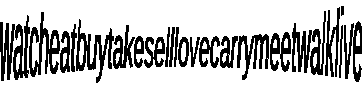 (watch, eat, buy, take, sell, love, carry, meet, walk, live)Ключ ответов  Слайд     Тур 3 “The right choice”. The 3rd contest is called “The right choice”. It’s very important to make the right choice in our life: the right choice of a color, a hobby, a friend etc. Each should answer my questions. You’ll get the cards with the letters a, b, c. Choose the right answer and show us the card.(Седьмое состязание «Верный выбор», в нашей жизни очень важно сделать правильный выбор… цвета, хобби, друзей…. Каждый  отвечает на вопросы соответственно, даются три варианта ответов на каждый.)The capital of England is a) London b) Paris c) Moscow.Ch. Chaplin was a) an artist b) a composer c) an actor.How in English is called a fairy tale, which in Russia sounds "Золушка"? a) Angry birds b) Monster high c) CinderellaҚазақтың ұлы ақыны,ойшысы,философы a) М.Жұмабаев b) А.Құнанбаев c) М.МақатаевҚазақстанда Конституция күні a) 22 қыркүйек b) 30 тамыз c) 1 мамыр.“Абай Жолы” кітабының авторы a) С. Сейфуллин b) 30 І.Жансүгіров c) А.ҚұнанбаевГерой многих  сказок и называют его безбородый обманщик a) Алдар Косе b) Емеля c) Произведение Н.В.Гоголя «Ночь перед Рождеством» относится к жанру a) рассказ b) повесть c) сказкаАвтор произведения “Муму” a) С.Пушкин b) И.Тургенев c) Л.Толстой     Тур 4  « Слова – путешественники» 	Итак, после небольшой информации о заимствованных словах мы переходим   к              следующему туру, который называется   «Слова - путешественники»   Ваша задача – распределить заимствованные слова по их исходным языкам.  Ключ ответов  Слайд      Тюркские слова: арба, диван, ярлык, орда, шатерАнглийский: вокзал, джентльмен, бульдог, катер, дизайнНемецкий: рюкзак, галстук, стул, бухгалтер, вундеркиндПока пишут гостям Слово – хулиган - нам всем хорошо известно. Но знаете ли вы, что Хулиган было английской фамилией, а не словом?           В 1890 году в Лондоне жил человек по фамилии Хулигэн. Он содержал гостиницу,     и часто грабил, обманывал и попросту избивал своих постояльцев . Таким же буйным нравом отличались и его сыновья. Вскоре, когда кто-то начинал вести себя плохо, люди говорили: «Он ведет себя как Хулигэн». Таким образом, родилось новое слово. Его можно найти не только  в английском и русском, но и в других языках. А вот слово «богатырь» пришло из языка тюрков и родственно казахскому «Батыр». Русское же название для могучего воина – «хоробр», в русском языке не прижилось, и стало архаизмом. Тур 5 «Translator» В  быстром темпе называются  слова на русском или на  казахском языке каждый должен  быстро дать английский перевод каждого слова. Ключ ответов  Слайд   Тур 8“Proverbs”Match the proverbs in the right order Без хорошего труда  безделья нет плодаТерпенье и труд  все перетрутДело мастера  боитсяEast or West    the home is the bestBetter late   than neverAction speak louder  than wordsКүлме досыңа  келер басыңаЖақсы сөз жарым ырысОтан оттан да ыстықЗаключение   Слово учителяДля будущего процветания нашей страны необходимы стабильность внутри государства, дружба и согласие между народами, населяющими её. Конечно, основой вашей жизненной позиции в будущем должны явиться все ваши знания, приобретаемые в школе, в жизни… И мне хотелось бы закончить наше мероприятие строками из стихотворения о Казахстане:Сегодня очень  много споров,
Ненужных мировых раздоров,
А мы должны сплотиться вместе,
Когда народ един, заметьте,
Пусть даже он и многолик,
Народ сплочённый — он великСпасибо всем участникам команд, зрителям за внимание.До свидания! GOODBAY!  Надеемся, что наша игра прошла интересно, вы узнали много  нового. У вас появился  заряд энергии и  желание изучать языки.мемлекет- state Столица- capital                             Жить- live                                  елтаңба- arms                                 Красивый- beautiful                          Батыс- west                             Центральный- central                     бейбітшілік- peace                     Национальность- nationality           Тіл-   tongue                            халық-people, nationфлаг-flagстоять-standқала-townзнаменитый-famousшығыс-eastбольшой- bigдостық-friendshipгордый-proud гүл- flower